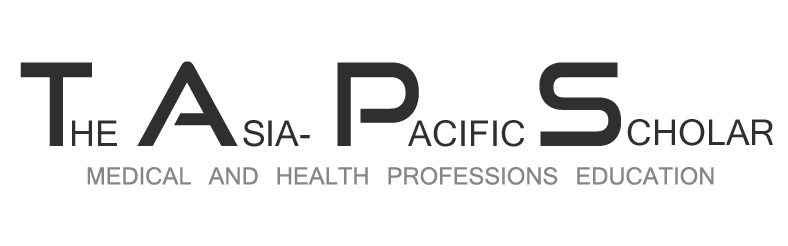 Manuscript Submission FormTitle: ________________________________________________________________________________________________________________________________________________A signature below certifies compliance with the following statements.  Authorship ResponsibilityAuthorshipAll authors of this manuscript meet all 4 criteria of authorship listed under International Committee of Medical Journal Editors (ICMJE):Substantial contributions to the conception or design of the work; or the acquisition, analysis, or interpretation of data for the work; ANDDrafting the work or revising it critically for important intellectual content; ANDFinal approval of the version to be published; ANDAgreement to be accountable for all aspects of the work in ensuring that questions related to the accuracy or integrity of any part of the work are appropriately investigated and resolved.Large Language Models (LLMs), such as ChatGPT, do not satisfy our authorship criteria, hence, LLMs will not be recognised as part of the authorship in the manuscript. Notably an attribution of authorship carries with its accountability for the work, which cannot be effectively applied to LLMs.Ghost authors who qualify authorship of this manuscript shall be omitted. No gift or guest authors shall be included in the authorship of this manuscript.Authors should ensure that all informed consent are taken as per the Ethical Review Board Approval.Each author should describe his or her role(s) in and contribution(s) to the submitted manuscript in the space below (It is insufficient to state "All authors were involved in conceptual development, data collection, data analysis, read and final approved of the manuscript."):__________________________________________________________________________________________________________________________________________________________________________________________________________________________________________________________________________________________________________________________________________________________________________________________________________________________________________________________________________________________________________________________________________________________________________________________________________________________________________________________________________________________________________________________________________________________________________________________________________________________________________OriginalityThe undersigned warrant that the above-referenced article is original, does not infringe upon any copyright or other proprietary right of any third party, is not under consideration by another journal and has not been previously published.The authors confirm that they have reviewed and approved the final version of the manuscript and that they have taken due care to ensure its integrity.The validity of this manuscript submission form is effective within three months from manuscript submission.Authors should include a full statement to the editor about all submissions and previous reports that might be regarded as redundant publication of the same or very similar work (such as a letter to the editor, a preprint or an abstract or poster displayed at a scientific meeting) in the space below. Any such work should be referred to specifically, and referenced in the new paper. Please provide the statement in the following by stating the necessary information such as DOI and the URL link and includes a disclaimer the previous work is ‘not peer reviewed’.Please indicate “NA” if not applicable.____________________________________________________________________________________________________________________________________________________________________________________________________________________________________________________________________________________________________________________________________________________________________________________________________________________________________________________________________________________Any use of an LLM should be declared with a full statement to the editor in the following. In addition, it should be properly documented in the Methods and/or the Acknowledgements section of the manuscript. Please indicate “NA” if not applicable.____________________________________________________________________________________________________________________________________________________________________________________________________________________________________________________________________________________________________________________________________________________________________________________________________________________________________________________________________________________Authors should complete the Manuscript Guidelines Checklist and submit it together with the cover letter. The Manuscript Guidelines Checklist for all categories can be found on the TAPS website. Please tick the checkbox below if you have completed the checklist:	Yes, I have ensured that the manuscript adheres to the guidelines.Conflict of InterestBy submitting manuscripts to TAPS, all authors are deemed to have considered their potential conflicts of interest and disclosed all financial and personal relationships which might be seen bias to their work. This conforms with the ICMJE guidelines on disclosure for potential conflict of interests.Copyright TransferIn consideration of the acceptance of the above work for publication, I do hereby assign and transfer to The Asia-Pacific Scholar all rights, title, and interest in and to the copyright in the above-titled work.  ______________________              ______________________            ______________________           Author’s Name                                      Signature                                            Date______________________              ______________________            ______________________           Author’s Name                                      Signature                                            Date______________________              ______________________            ______________________           Author’s Name                                      Signature                                            Date______________________              ______________________            ______________________           Author’s Name                                      Signature                                            Date